Lesson 6:Using talking tubs Talking tubs:A talking tub is a collection of materials that are designed to stimulate talking and thinking about a concept.  They can also be used to:assess prior knowledge and understanding;assess pupil knowledge and understanding part way through a teaching sequence or at the end of a unit of learning.Possible content of a talking tub to explore the question:  What does it mean to be Jewish?Picture of AbrahamPicture of MosesPicture of Mount SaniaMezuzahCopy of the ShemaPictures of the ten plaguesSedar plateSeder food – real or pictures of each item.Tablets of stone with the ten commandments on themHow to use the talking tub:The activity works best when the photos/objects are presents in a box to create the element of mystery and exploration.Step 1:Pupils are given the opportunity to talk about each object/photo in the box.  What can they remember from the unit of learning?  Children are encouraged throughout to use religious vocabulary in their talk and conversation.Step 2:On strips of paper, pupils write down what they believe the key knowledge is for each item, using appropriate religious vocabulary.Step 3:On a different coloured strip of paper, pupils write down any links/connections they can make/see between the items.  Eg:  What is the link between a shrine at home and the mandir.  What is the link between the puja set and the aum, what is the link between pilgrimage and God, what is the link between a Hindu priest and the mandir? etcStep 4:On speech bubbles, pupils write down any questions they still have related to the big question?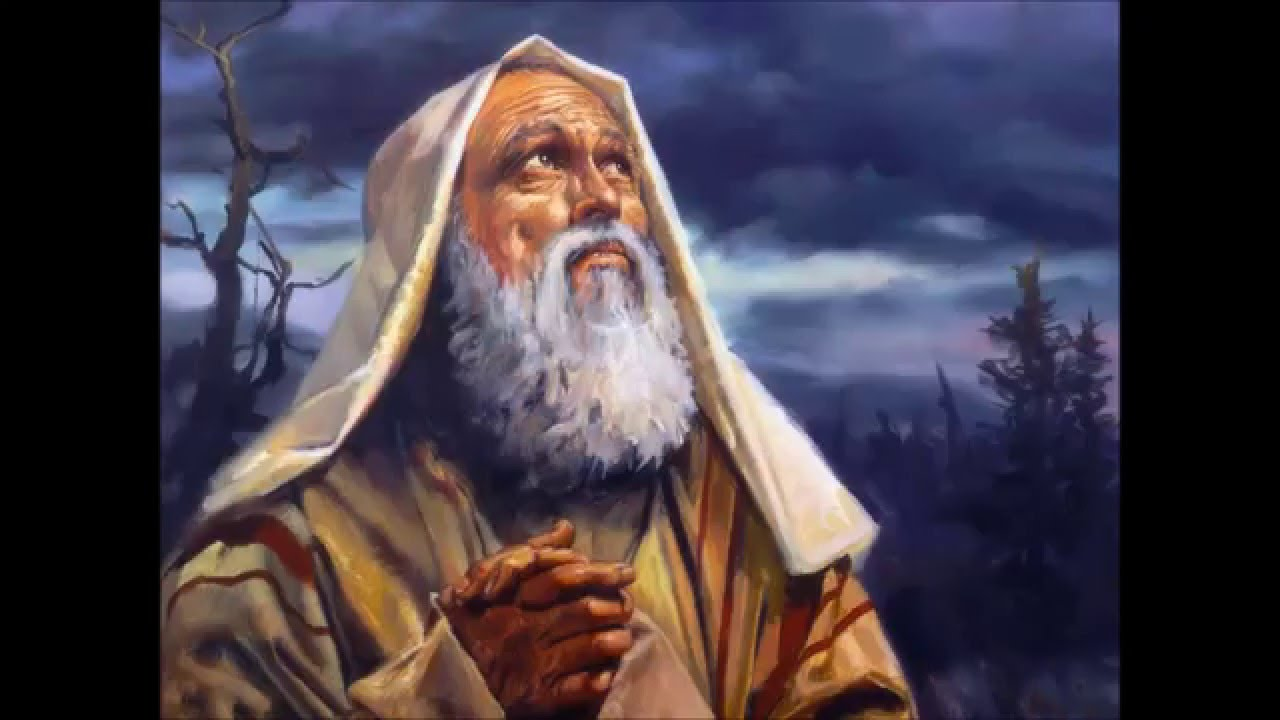 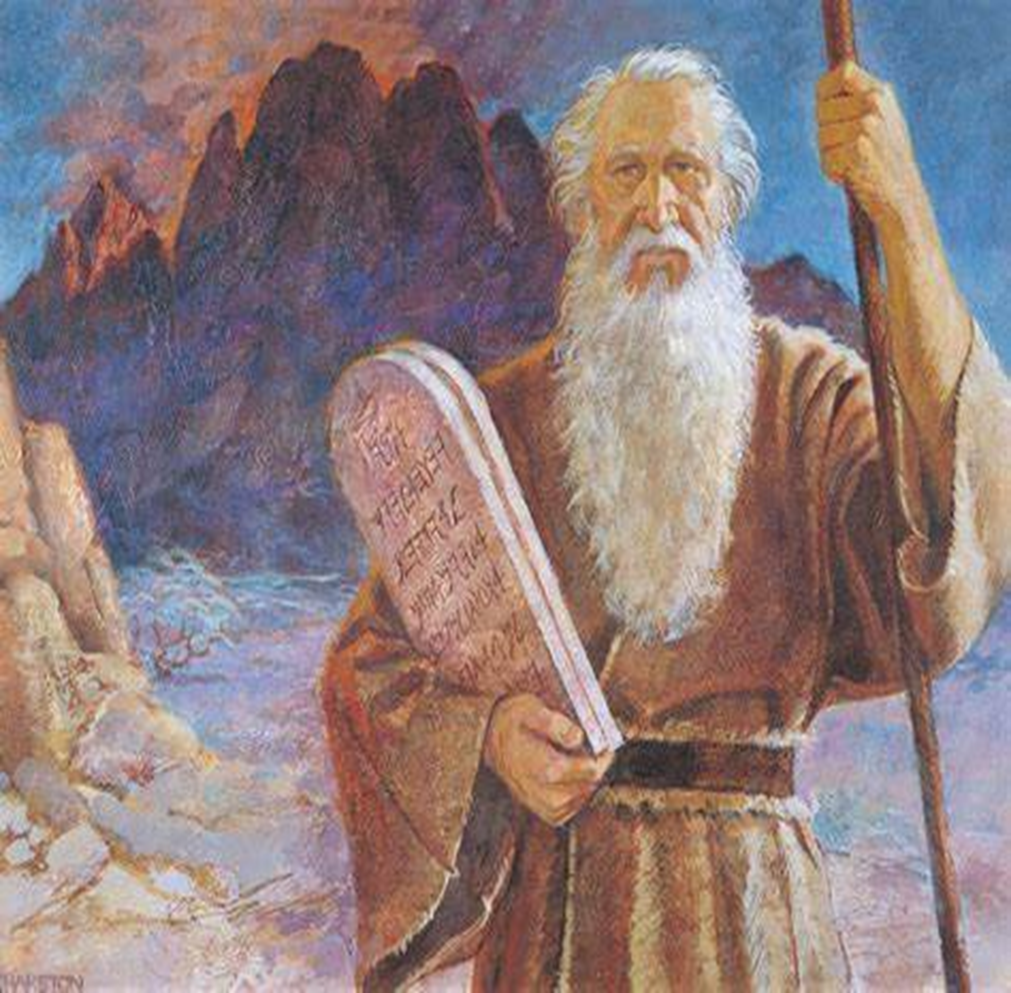 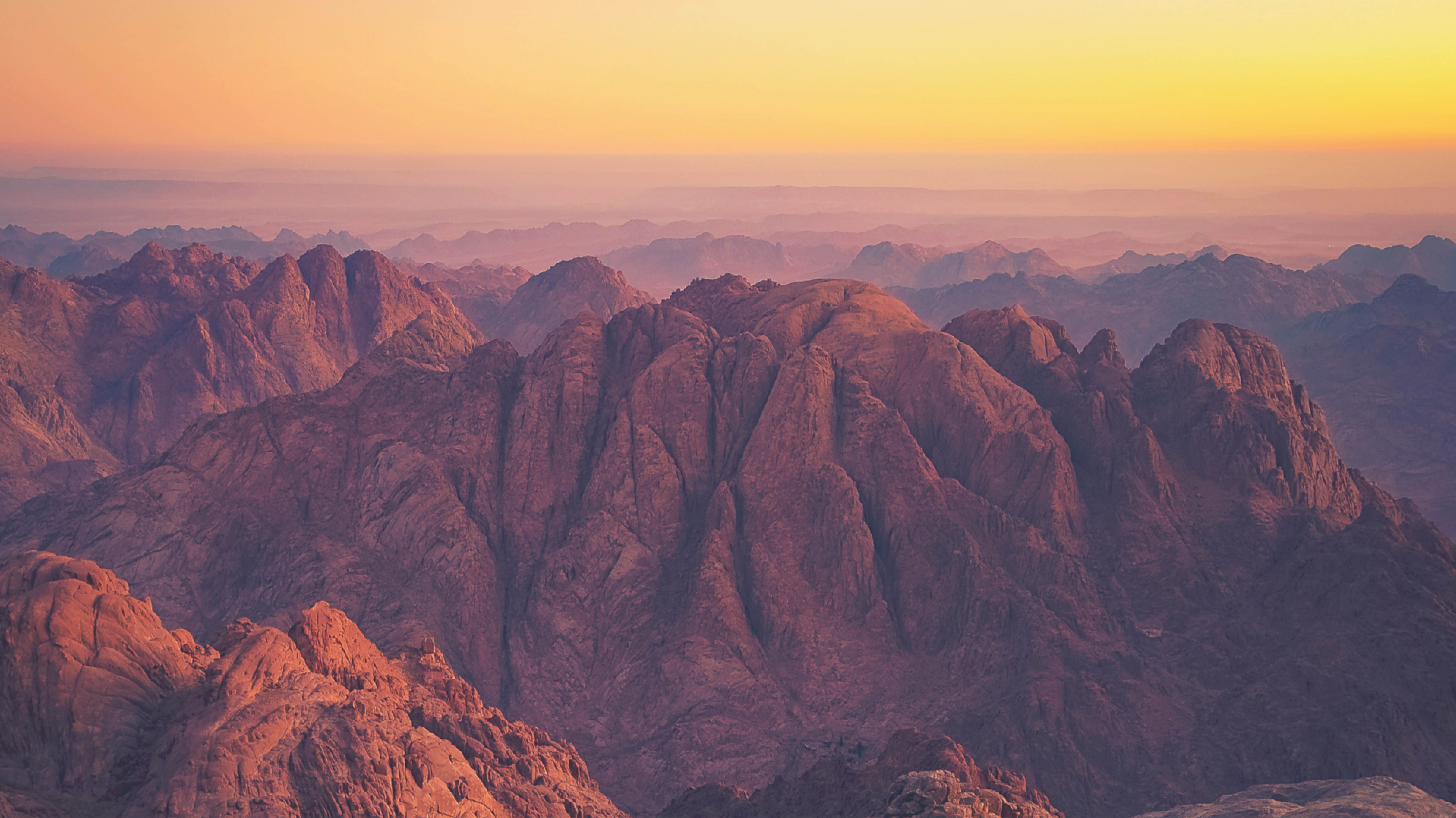 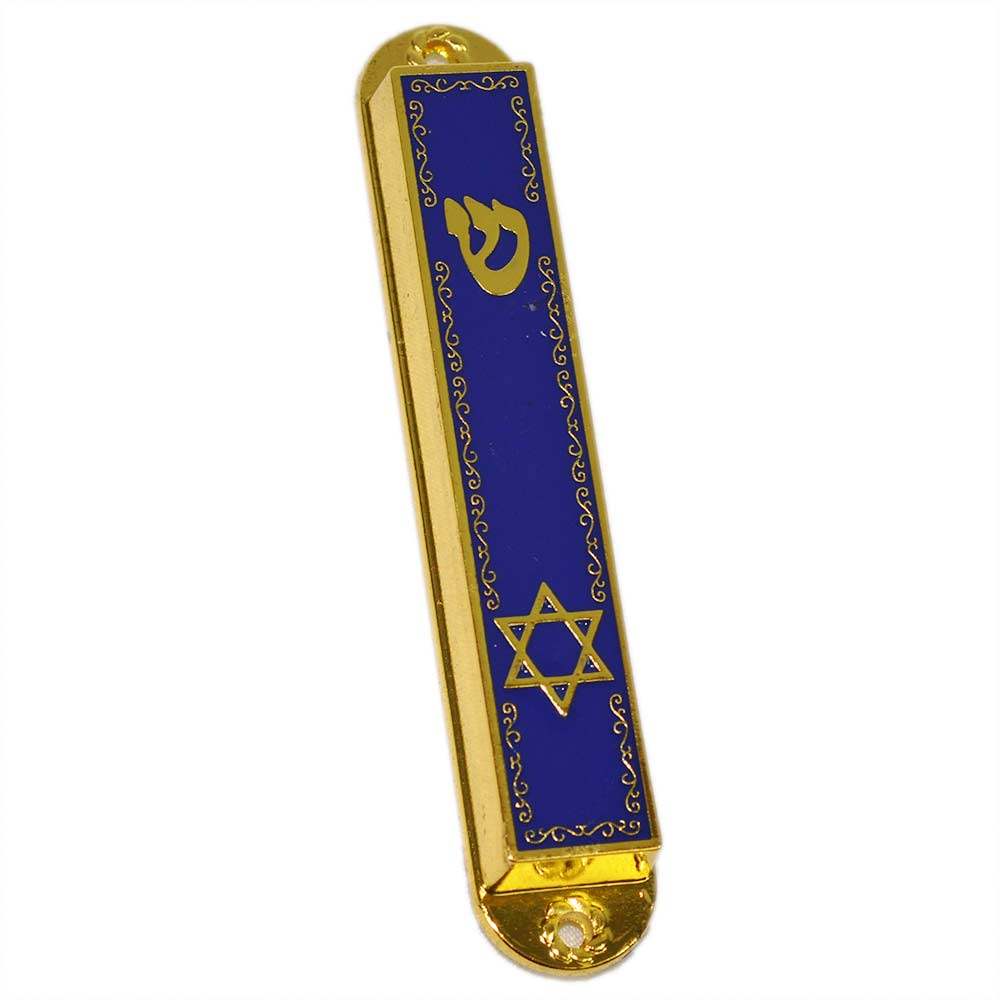 The ShemaThe Daily Declaration of FaithShema Yisrael (שְׁמַע יִשְׂרָאֵל) (“Hear, O Israel”) are the first two words of a section of the Torah that is the centre-piece of the morning and evening prayer services.“Hear, O Israel: G-d is our L-rd, G-d is one.”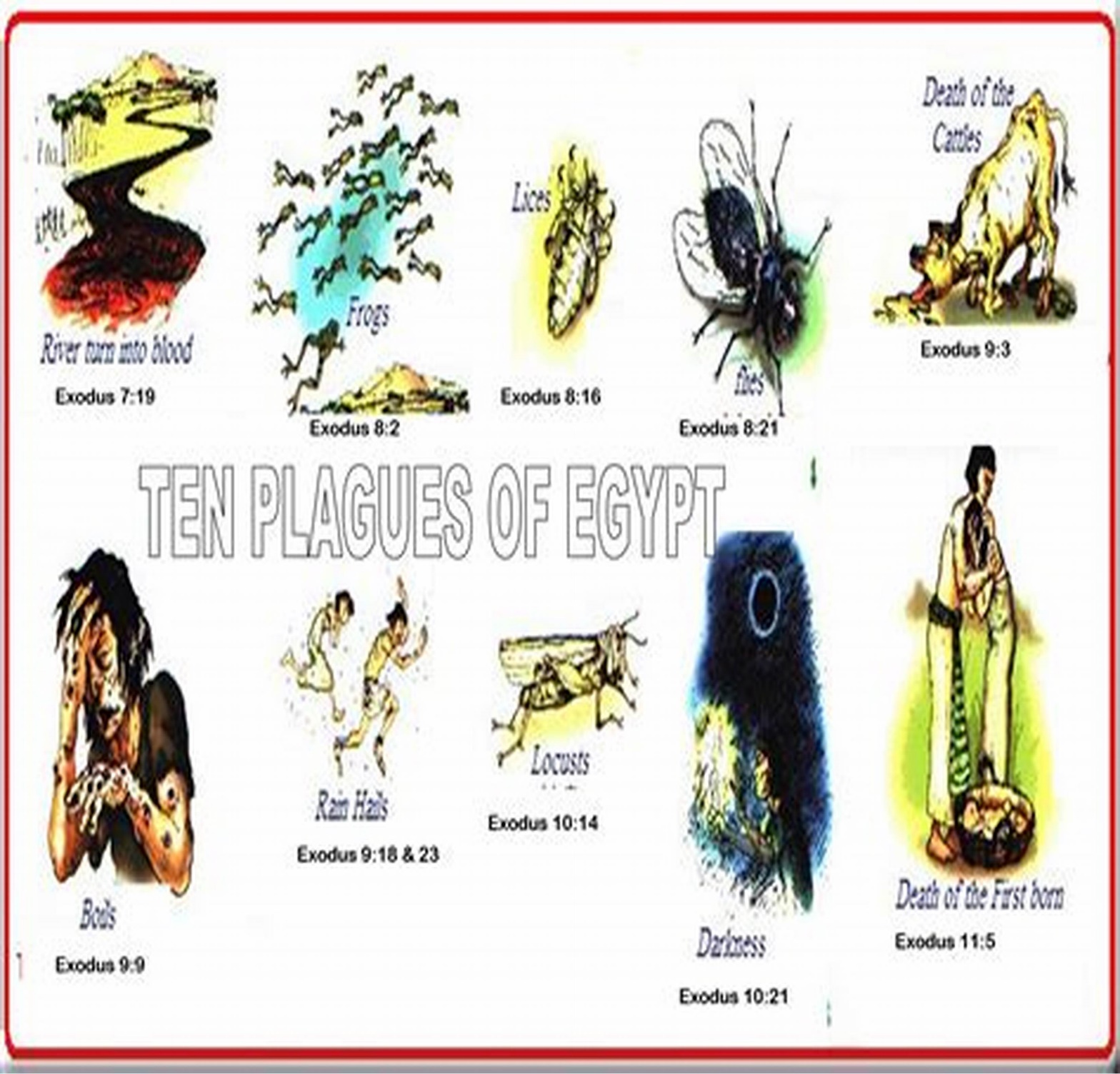 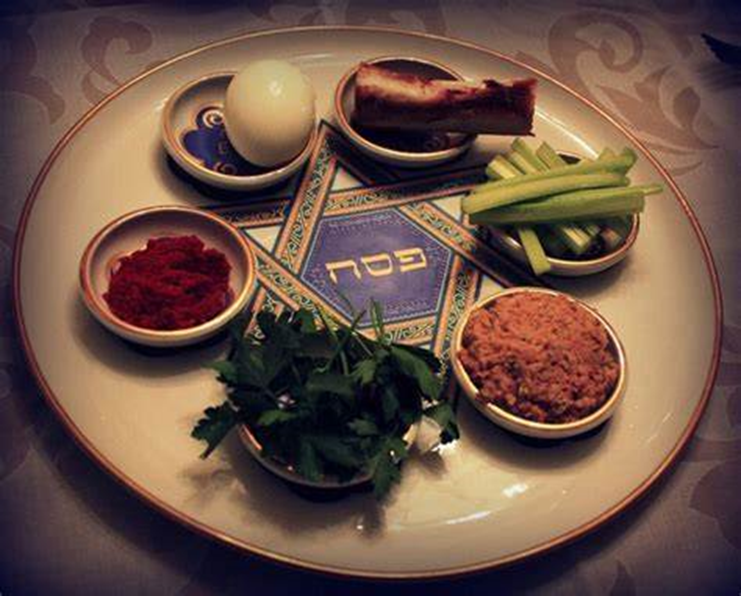 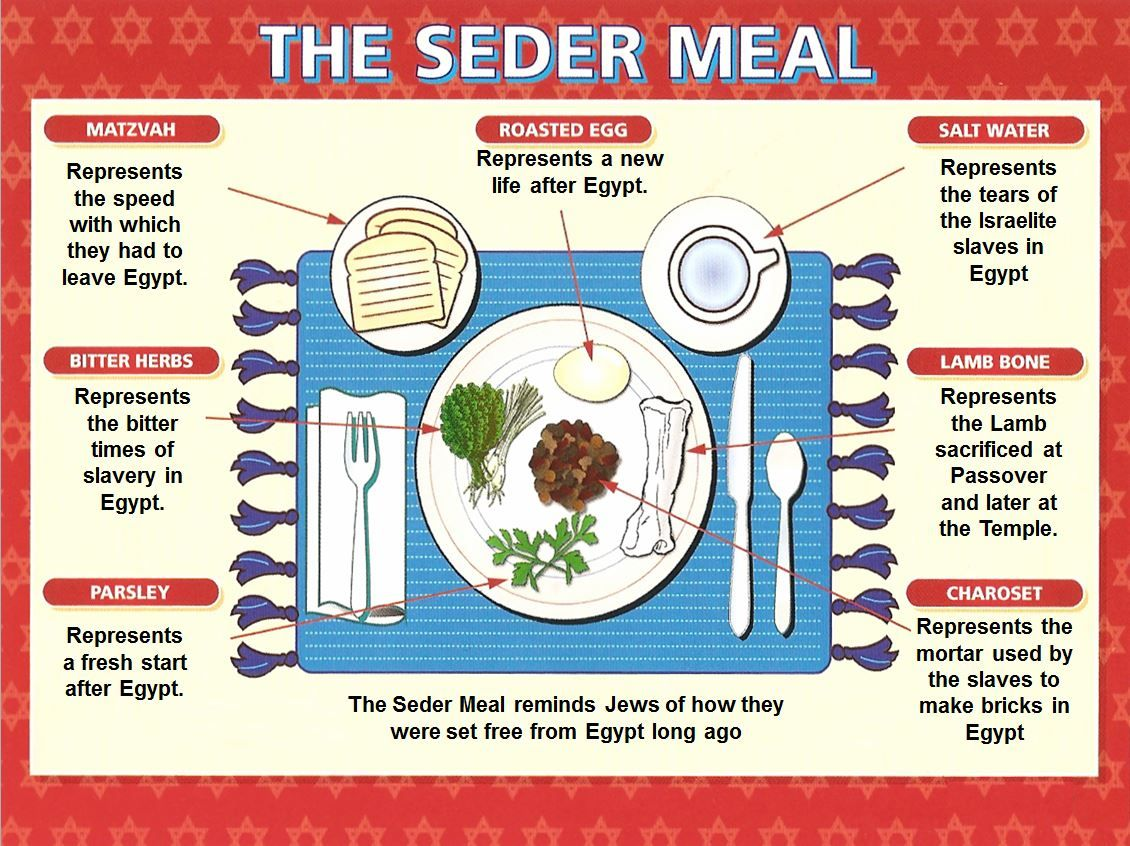 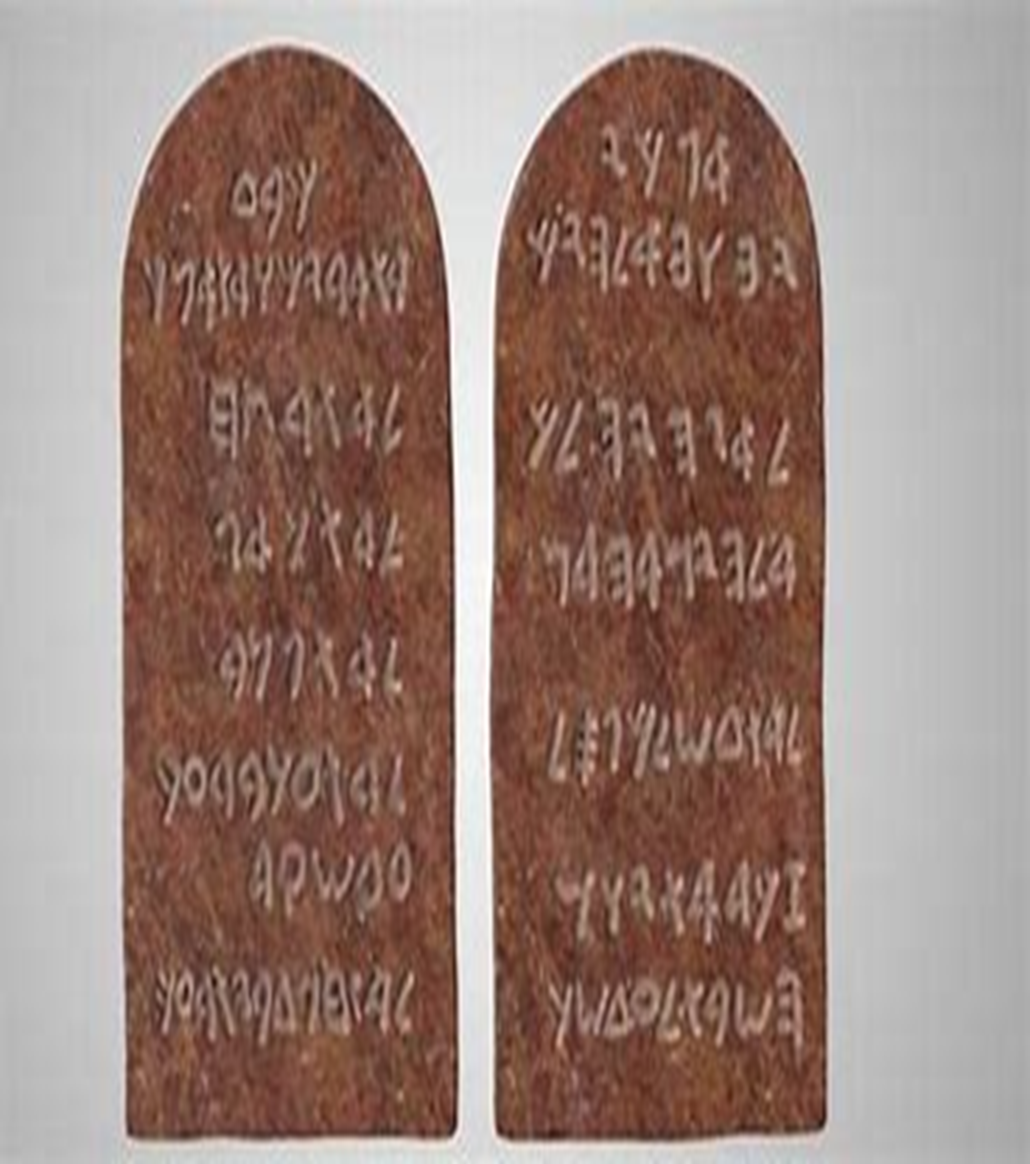 